太原工业学院2022年春季视频双选会（山西综改区专场）邀请函尊敬的各用人单位：感谢贵单位长期以来对我校就业工作的关心与支持！为抓好2022届毕业生求职关键期，积极稳妥组织好校园招聘活动，做到就业服务不打烊、网上招聘不停歇，根据学校就业工作安排，拟通过云就业平台举行太原工业学院2022年春季视频双选会（山西综改区专场），诚邀贵单位报名参会。现将有关事宜通知如下：一、举办时间2022年6月13日9：30——17：00二、报名时间即日起至6月12日三、报名流程各用人单位通过太原工业学院就业信息网（http://tit.bysjy.com.cn/）登录申请参加视频双选会（山西综改区专场），或点击链接https://hr.bysjy.com.cn/kzp_video_jobfair/video_jobfair_detail?video_jobfair_id=4008报名，无账号请先注册，审核通过后再报名。此次视频双选会以山西综改区企业为主，为保证活动质量，学校将根据专业匹配度、岗位信息等内容，进行筛选审核，如未通过报名审核，欢迎下次参会，敬请理解。四、注意事项1.招聘过程中，不得出现虚假信息、传销信息、带歧视字眼等信息，不得有违反国家法律法规和违背社会公序良俗的内容，一经发现，取消参会资格。2.请参会企业注意学生个人信息隐私保护，不得将学生个人信息用于学生求职本单位以外的任何用途。五、联系方式各用人单位如有不明事宜，在使用过程中遇到有需要咨询的问题，请联系我们，我们将尽快以适当方式进行解答。1.学校联系方式：0351-35682112.技术支持：本次视频双选会通过云就业平台进行，如有网上视频招聘操作问题，可添加下方微信咨询：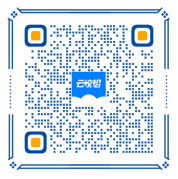 合舟共济抗疫情、齐心协力促就业。欢迎广大用人单位通过线上招聘选拔我校毕业生，我们将为您提供优质服务。附件：云就业视频双选会企业操作指南太原工业学院学生就业指导中心2022年6月7日